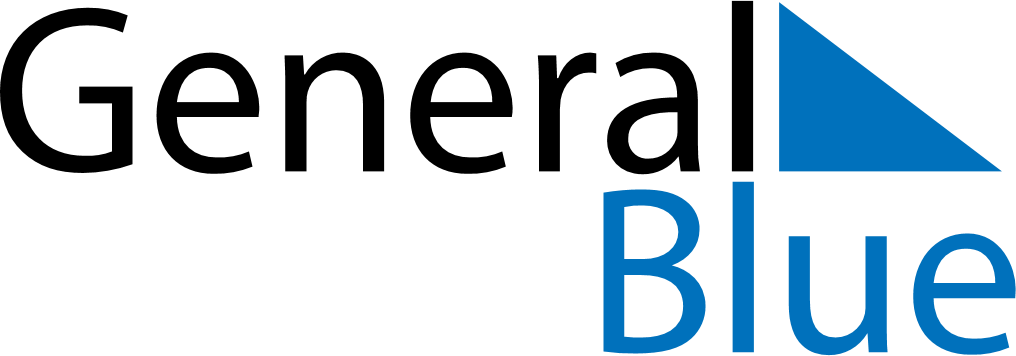 May 2024May 2024May 2024May 2024May 2024May 2024Tapuarava, Iles Tuamotu-Gambier, French PolynesiaTapuarava, Iles Tuamotu-Gambier, French PolynesiaTapuarava, Iles Tuamotu-Gambier, French PolynesiaTapuarava, Iles Tuamotu-Gambier, French PolynesiaTapuarava, Iles Tuamotu-Gambier, French PolynesiaTapuarava, Iles Tuamotu-Gambier, French PolynesiaSunday Monday Tuesday Wednesday Thursday Friday Saturday 1 2 3 4 Sunrise: 5:20 AM Sunset: 4:45 PM Daylight: 11 hours and 25 minutes. Sunrise: 5:20 AM Sunset: 4:45 PM Daylight: 11 hours and 24 minutes. Sunrise: 5:20 AM Sunset: 4:44 PM Daylight: 11 hours and 24 minutes. Sunrise: 5:21 AM Sunset: 4:44 PM Daylight: 11 hours and 23 minutes. 5 6 7 8 9 10 11 Sunrise: 5:21 AM Sunset: 4:43 PM Daylight: 11 hours and 22 minutes. Sunrise: 5:21 AM Sunset: 4:43 PM Daylight: 11 hours and 21 minutes. Sunrise: 5:22 AM Sunset: 4:42 PM Daylight: 11 hours and 20 minutes. Sunrise: 5:22 AM Sunset: 4:42 PM Daylight: 11 hours and 20 minutes. Sunrise: 5:22 AM Sunset: 4:41 PM Daylight: 11 hours and 19 minutes. Sunrise: 5:23 AM Sunset: 4:41 PM Daylight: 11 hours and 18 minutes. Sunrise: 5:23 AM Sunset: 4:41 PM Daylight: 11 hours and 17 minutes. 12 13 14 15 16 17 18 Sunrise: 5:23 AM Sunset: 4:40 PM Daylight: 11 hours and 16 minutes. Sunrise: 5:24 AM Sunset: 4:40 PM Daylight: 11 hours and 16 minutes. Sunrise: 5:24 AM Sunset: 4:39 PM Daylight: 11 hours and 15 minutes. Sunrise: 5:24 AM Sunset: 4:39 PM Daylight: 11 hours and 14 minutes. Sunrise: 5:25 AM Sunset: 4:39 PM Daylight: 11 hours and 14 minutes. Sunrise: 5:25 AM Sunset: 4:39 PM Daylight: 11 hours and 13 minutes. Sunrise: 5:25 AM Sunset: 4:38 PM Daylight: 11 hours and 12 minutes. 19 20 21 22 23 24 25 Sunrise: 5:26 AM Sunset: 4:38 PM Daylight: 11 hours and 12 minutes. Sunrise: 5:26 AM Sunset: 4:38 PM Daylight: 11 hours and 11 minutes. Sunrise: 5:26 AM Sunset: 4:37 PM Daylight: 11 hours and 10 minutes. Sunrise: 5:27 AM Sunset: 4:37 PM Daylight: 11 hours and 10 minutes. Sunrise: 5:27 AM Sunset: 4:37 PM Daylight: 11 hours and 9 minutes. Sunrise: 5:28 AM Sunset: 4:37 PM Daylight: 11 hours and 9 minutes. Sunrise: 5:28 AM Sunset: 4:37 PM Daylight: 11 hours and 8 minutes. 26 27 28 29 30 31 Sunrise: 5:28 AM Sunset: 4:36 PM Daylight: 11 hours and 8 minutes. Sunrise: 5:29 AM Sunset: 4:36 PM Daylight: 11 hours and 7 minutes. Sunrise: 5:29 AM Sunset: 4:36 PM Daylight: 11 hours and 7 minutes. Sunrise: 5:29 AM Sunset: 4:36 PM Daylight: 11 hours and 6 minutes. Sunrise: 5:30 AM Sunset: 4:36 PM Daylight: 11 hours and 6 minutes. Sunrise: 5:30 AM Sunset: 4:36 PM Daylight: 11 hours and 5 minutes. 